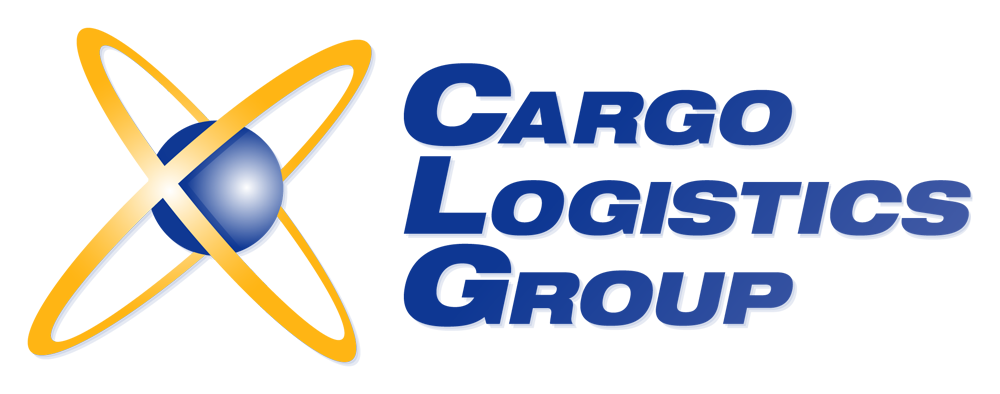 Cargo Logistics Group: Sales ExecutiveCargo Logistics Group provides tailored, full service International and Domestic logistics solutions to our customers in the US and around the globe. For the past 23 years, we have dedicated our resources to expand upon our people-first philosophy, while upholding a high-level of experience and industry skills that allow our agents to efficiently coordinate and regulate the movement of freight over air, land and sea. Cargo Logistics Group is looking for an experienced Sales Executive to join its team in Baltimore, MD. The position is responsible for maximizing existing sales and developing new business through sales, marketing and customer support. Benefits:Location: Baltimore, MDCompetitive compensationCar allowanceMedical insuranceRetirement plan with company matchPaid vacation and holidaysPositive, high-energy, committed group of professionalsQualifications:Bachelor's Degree or a demonstrated equivalence in job-related experienceA minimum of 3-5 years Freight Forwarding sales experienceProven track record of progressive sales experienceDesire and ability to provide excellent customer serviceNatural ability for interfacing with customersProficiency in Microsoft Office applications – Excel, Word, PowerPoint & AccessExceptional organization skills and the ability to meet deadlinesA self-motivated work ethic, with the ability to work both independently and as part of a teamValid Driver’s License and a willingness to travel within an assigned territoryTasks and Responsibilities:Responsible for the growth of both Air and Sea freight salesTarget, prospect and nurture new partnerships with customers Identify and properly qualify business opportunitiesLeverage relationships to continuously bring new opportunities to the tableAchieve assigned sales objectives and ensure targeted fiscal KPIsTrack sales activities and provide timely and accurate sales reporting according to company standardsKeep abreast of developments in the local marketsServe as a liaison between new customers and operational staff to ensure proper service to customer is achieved.Qualified applicants should send a resume and cover letter to: careers@cargologisticsgroup.com *We are unable to support “sponsorship of Visa”. 